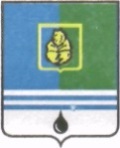 РЕШЕНИЕДУМЫ ГОРОДА КОГАЛЫМАХанты-Мансийского автономного округа - ЮгрыОт «17» апреля 2019г.							№298-ГД Об установлении границ территориитерриториального общественногосамоуправления «Мечта» муниципальногообразования город КогалымВ соответствии со статьей 27 Федерального закона от 06.10.2003   №131-ФЗ «Об общих принципах организации местного самоуправления в Российской Федерации», статьей 17 Устава города Когалыма, решением Думы города Когалыма от 22.09.2006 №48-ГД «О Порядке организации и осуществления территориального общественного самоуправления в городе Когалыме», рассмотрев предложение населения об установлении границы территории осуществления территориального общественного самоуправления «Мечта» муниципального образования город Когалым, проект описания границы и схему границы территории,  Дума города Когалыма РЕШИЛА:1. Установить границы территории осуществления территориального общественного самоуправления «Мечта» муниципального образования город Когалым, в виде описания границы и схемы границы территории согласно приложениям 1, 2 к настоящему решению.2. Опубликовать настоящее решение и приложения к нему в газете «Когалымский вестник». Приложение 1к решению Думыгорода Когалымаот 27.04.2019 № 298-ГДОписаниеграницы территории осуществления территориального общественного самоуправления «Мечта» муниципального образования город КогалымДеятельность территориального общественного самоуправления «Мечта» муниципального образования город Когалым устанавливается на территории в границах пересечения улиц Широкая, Нефтяников и Строителей, в границах жилых домов:улица Нефтяников, дома №5,7;улица Строителей, дома №7, 9.Границы территории осуществления территориального общественного самоуправления «Мечта» муниципального образования город Когалым, не являются границами земельного участка и не попадают в сферу действия земельного законодательства.Приложение 2к решению Думыгорода Когалымаот 17.04.2019 №298-ГДСхема границы территории осуществления территориального общественного самоуправления «Мечта» муниципального образованиягород Когалым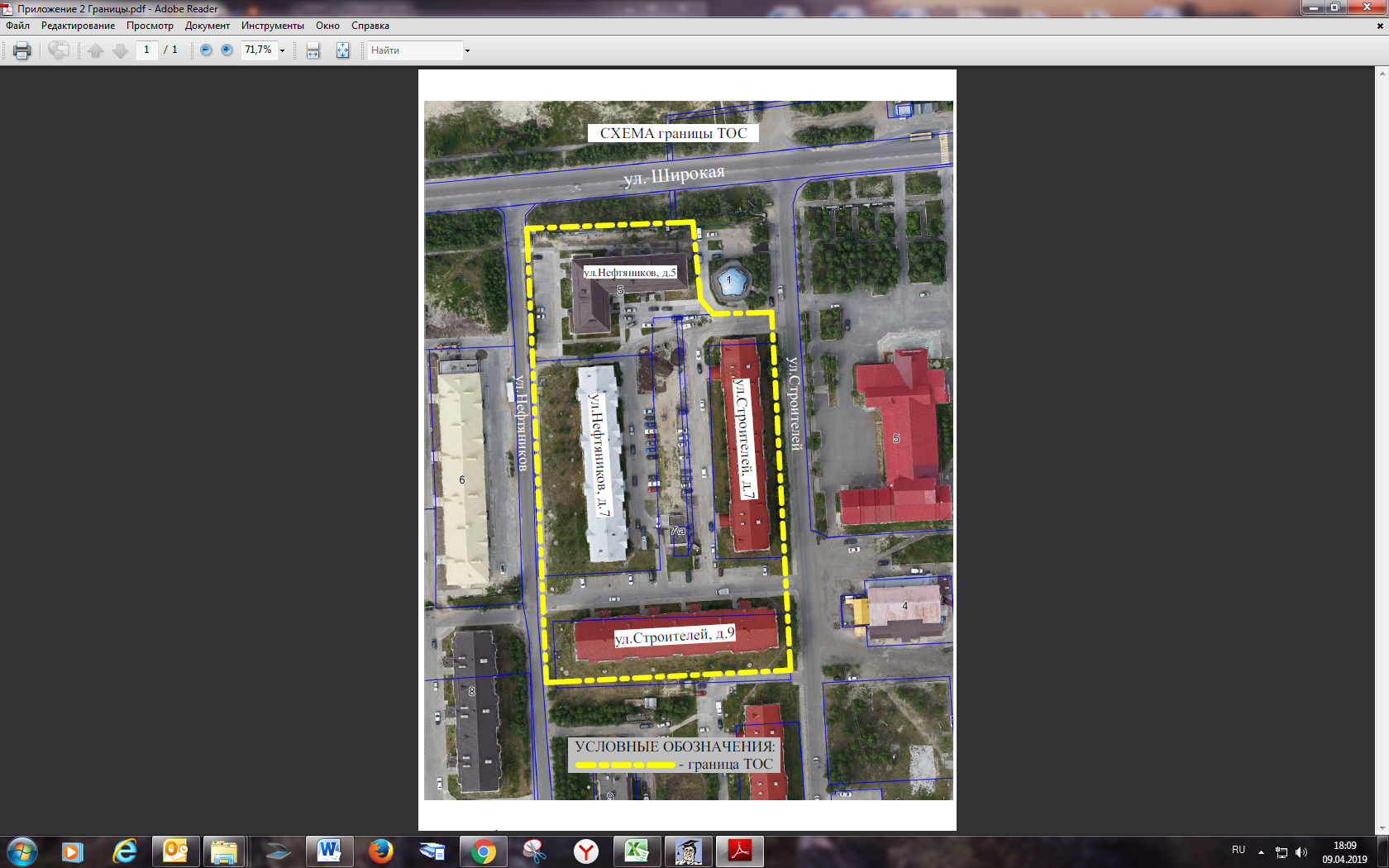 Приложениек схеме границы территории осуществления территориального общественного самоуправления «Мечта» муниципального образования город КогалымКоординаты границы территории осуществления территориального общественного самоуправления «Мечта» муниципального образованиягород Когалым_____________________Председатель Думы города Когалыма _____________ А.Ю.Говорищева Глава  города Когалыма _____________ Н.Н.ПальчиковОбозначение (номер) характерной точкиПеречень координат характерных точек в системе координат МСК-86Перечень координат характерных точек в системе координат МСК-86Обозначение (номер) характерной точкиXY1362902410956912362909010956953362909210956634362909710956575362912010956586362912810955167362903510955128362902410956919362902410956911036290231095691